Полярность                     Требования к поставляемому товару:             Обязательное предоставление технической спецификации  с указанием точных характеристик, марки/модели и наименования производителя и страны происхожденияТребуемый срок гарантии не менее 12 месяцев (указать в технической спецификации). Обязательное указание   год производства аккумулятора                                      Технические характеристики Технические характеристики Технические характеристики Напряжение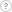 12 ВЕмкость110 А*чТок холодной прокрутки (EN)850--920 АРазмеры и весРазмеры и весДлинаНе менее 360—не более 393 ммШиринаНе менее 165—не более 175 ммВысотаНе менее 190—не более 200 мм-                      +               